Программадополнительного образования«Мастерская Ляп-Ляпыча»для детей старшего дошкольного возраста                                                                        Составитель:                                                                         Смирнова Алена                                                                        Леонидовна, воспитатель:                                                                                                                               МДОУ детский сад                                                                         «Чебурашка»Качканар, 2014г.2Содержание:Пояснительная записка.................................................3Тематический план. Старшая группа………………..7Содержание занятий…………………………………10Тематический план. Подготовительная группа……13Содержание занятий…………………………………16Приложение 1…………………………………………20Приложение 2…………………………………………22Приложение 3 …………………………………………24Приложение 4…………………………………………..25Приложение 5…………………………………………...26Список литературы……………………………………..283Пояснительная записка.  Программа по художественному ручному труду «Мастерская Ляп-Ляпыча» закреплена нормативными документами-Закон «Об образовании», Федеральная программа «От рождения до школы», приказ по ДОУ «Об организации кружковой работы в ДОУ», положение о кружковой работе.    Программа разработана на основе анализа концепций художественно-эстетического образования и программ, представленных в общеобразовательных областях «Художественное творчество», «Познание». Она направлена на развитие креативных способностей детей через ознакомление с нетрадиционными техниками изображения. В продуктивной деятельности ребенок обогащает свои представления о мире, самовыражается, пробует свои силы и совершенствует способности.Программа  дополнительного  образования  обеспечивает  условия  для художественно – эстетического, познавательно – речевого, духовного развития детей. Она носит инновационный характер, так как в системе работы, кроме традиционных, используются нетрадиционные методы и способы развития творчества детей.Актуальность.В дошкольном возрасте процесс познания у ребёнка происходит эмоционально-практическим путём. Каждый дошкольник – маленький исследователь, с радостью и удивлением открывающий для себя окружающий мир. Ребёнок стремится к активной деятельности и важно не дать этому стремлению  угаснуть, а способствовать его дальнейшему развитию. Чем полнее и разнообразнее детская деятельность, чем более она значима для ребёнка и отвечает его природе, тем успешнее идёт его развитие, реализуются потенциальные возможности и первые творческие проявления.  Формирование творческой личности, наиболее полное ее раскрытие – важнейшая задача педагогики на современном этапе. Эффективным средством ее решения в дошкольном детстве является развитие творческих способностей. Творчество – это обязательное условие всестороннего развития ребенка. Человек будущего должен быть созидателем, личностью с развитым чувством красоты и активным творческим началом. 4Одно из наиболее важных условий успешного развития детского художественного творчества - разнообразие и вариативность работы с детьми на занятиях. Новизна обстановки, необычное начало работы, красивые и разнообразные материалы, интересные для детей неповторяющиеся задания, возможность выбора и еще многие другие факторы - вот что помогает не допустить в детскую изобразительную деятельность однообразие и скуку, обеспечивает живость и непосредственность детского восприятия и деятельности. Важно, чтобы всякий раз педагог создавал новую ситуацию так, чтобы дети, с одной стороны, могли применить усвоенные ранее знания, навыки, умения, с другой - искали новые решения, творческие подходы.Нетрадиционные техники изображения демонстрируют необычные сочетания материалов и инструментов. Достоинством таких техник является универсальность их использования. Технология их выполнения интересна и доступна как взрослому, так и ребёнку. Именно поэтому, нетрадиционные методики очень привлекательны для детей, так как они открывают большие возможности выражения собственных фантазий, желаний и самовыражению в целом. В рамках кружковых занятий дети неограниченны в возможностях выразить в  творческих работах свои мысли, чувства, переживания, настроение.Педагогическая целесообразность: систематические и последовательные занятия дошкольников в кружке способствуют раскрытию у воспитанников творческого потенциала, привитию интереса к искусству, развитию познавательных процессов, нравственно-волевых качеств, формированию эстетического вкуса,  что является прочным фундаментом в формировании гармонично развитой личности.Новизна – состоит в разработке рабочей программы, направленной на развитие творческих способностей дошкольников посредством обогащения содержания художественно-эстетического воспитания детей компонентами художественного ручного труда, инновационными технологиями и материалами. Предлагаемая программа является вариативной, то есть, при необходимости допускается корректировка содержания и форм занятий кружка, времени прохождения материала.5Цель: развитие у детей познавательных, конструктивных и творческих способностей. Задачи:-Развивать у детей изобразительные, художественно-конструктивные способности, творческую индивидуальность, экспериментируя с различными материалами-Формировать умение выразить свою мысль с помощью образа, рисунка, объемных форм; -Воспитывать нравственное и эстетическое восприятие окружающего мираМетоды и приемы работы:- мотивационный (убеждение, поощрение);- проблемно – поисковый (стимулирует активность детей за счет включения проблемной ситуации в ход занятия);- метод «подмастерья» (взаимодействие педагога и ребенка в едином творческом процессе);-эвристический метод направлен на проявление самостоятельности в каком – либо моменте работы на занятии, т.е. педагог предлагает ребенку выполнить часть работы самостоятельно. -исследовательский метод направлен на развитие у детей не толькосамостоятельности, но и фантазии и творчества. Педагог предлагаетсамостоятельно выполнить не какую – либо часть, а всю работу.Возраст детей: 5-7 лет.Срок реализации: 2 года.Направление: художественно-эстетическое.Программа: составительскаяОрганизация занятий: вторая половина дня по 25-30мин. (в зависимости от возраста детей), один раз в две недели.Форма проведения: подгрупповая, индивидуальная.6Планируемый результатСпособны к свободному экспериментированию (поисковым действием) с художественными нетрадиционными материалами; Рационально используют изобразительный материал, сформированы навыки трудовой дисциплины;Умеют фантазировать, самостоятельно оформлять работу по собственному замыслу, анализировать ее.Умеют последовательно вести работу (замысел, эскиз, выбор материала), работать индивидуально, в парах и в подгруппе.Формы предоставления результатов работы кружка.Участие в выставках детских работ по художественному творчеству, как в ДОУ, так и городского масштаба;Создание книги «Наши руки не для скуки» (Детские работы разной тематики);Открытые просмотры занятий кружка;Оформление холла в ДОУ работами детей, которые занимаются в кружке;Аннотация.        Программа разработана на основе анализа концепций художественно-эстетического образования и задач, представленных в общеобразовательных областях «Художественное творчество», «Познание», наряду с общими идеями:Приобщение детей к художественному ручному труду;Развитие общей способности к творчеству;Умение найти свое место в жизни; Воспитание творческой, жизнеспособной личности.       Программа основана на принципах последовательности, наглядности, целесообразности, доступности и тесной связи с жизнью.        Новизной и отличительной особенностью программы «Мастерская Ляп-Ляпыча» является развитие у детей творческого и исследовательского опыта, пространственных представлений, познание свойств различных материалов, овладение	 способами практических действий, приобретении ручной умелости и появление созидательного отношения к окружающему миру.         Программа может быть использована педагогами ДОУ для работы с детьми старшего дошкольного возраста.7Тематический план занятий  в старшей группе.10Содержание занятий:Тема: «Березовая роща»                                                                                                   Цель: формирование у детей творческого воображения, способности к композиции, умения работать в подгруппе, сообща.                                                                                    Техника выполнения: бумагопластика. Материалы: цветная бумага, карандаш, ножницы, цветной картон, клей.Тема: «Пернатые соседи»Цель: знакомство с новыми приемами оригами, возможностями передачи  внешнего вида птиц; развитие у детей творческой индивидуальности.Техника выполнения: оригами, сюжетная аппликация.Материалы: цветная бумага, ножницы, клей ПВА, крупа.Тема: «Улетают птицы»Цель: совершенствование у детей композиционны умений; поиск новых способов совмещения техник изображения.Техника выполнения: оригами, рисование по мокрому листу.Материалы: цветная бумага, салфетки голубого цвета, губка, гуашь, клей ПВА, вода.Тема: «Полянка с грибами»Цель: формирование у детей умений к свободному экпериментированию с изобразительными материалами; воспитание навыков сотрудничества.Техника выполнения: флористика, обрывная аппликация.Материалы: лист картона А3, сухие листья, цветная бумага, клей.Тема: «Рыбки плавают в пруду»Цель: обогащение содержания изобразительной деятельности, используя различный материал; формирование умений составлять сюжетную композицию.Техника выполнения: сюжетная аппликация.Материалы: картон голубого цвета, печенье «Крекер» (рыбки), клей ПВА, нитки (шерстяные, зеленого цвета), пуговки.Тема: «Ракушка с дна морского»Цель: совершенствование у детей умений экспериментировать с изобразительным материалом; развитие творческого воображения.Техника выполнения: предметная аппликация.11Материалы: клей ПВА, пуговки, картон (коричневого цвета), шторная тесьма.Тема: «Белоснежная зима»Цель: развитие у детей способностей к художественному отображению своих впечатлений и представлений об окружающем мире; воспитание чувства прекрасного.Техника выполнения: аппликация, рисование ладошками.Материалы: картон А3 (белого цвета), бумага белого цвета А4, ножницы, гуашь, ватные диски.Тема: «Воронье семейство»Цель: развитие у детей композиционных умений, творческого воображения; формирование навыков сотрудничества.Техника выполнения: оригами, аппликация из салфеток.Материалы:  салфетки, цветная бумага  (черного цвета), клей ПВА, картон А3.Тема: «Кто зимой не спит?»Цель: знакомство с новыми приемами оригами; обогащение опыта сотрудничества и сотворчества.Техника выполнения: оригами.Материалы: цветная бумага, клей ПВА, самоклеющаяся бумага, картон A3, ватные диски. Тема: «Дружные ребята»Цель: создание условий для самостоятельного моделирования изделия; развитие чувства формы и пропорции.Техника выполнения: моделирование человечка.Материалы: чупа-чупсы, цветной картон, самоклеющаяся бумага, канцелярский нож. Тема: «Звонкие колокольчики»Цель: знакомство с возможными способами преобразования бросового материала; развитие у детей конструктивных способностей.Техника выполнения: конструирование колокольчика.Материалы: яичные лотки, проволока, бисер, атласные ленты, шило.  Тема: «Букет «Вдохновение»»Цель: совершенствование у детей умений изготавливать цветы в технике оригами; развитие чувства формы и композиции.Техника выполнения: оригами.Материалы: картон А3, цветная бумага, ножницы, клей ПВА.Тема: «Первоцветы»Цель: развитие у детей композиционных умений; воспитание эстетического отношения к природе.Техника выполнения: оригами, аппликация из крупы.Материалы: картон А4, цветная бумага, пшено, ножницы, клей ПВА. Тема: «Чудо-дерево»Цель: формирование у детей конструктивных способностей; воспитание художественного вкуса.Техника выполнения: конструирование дерева.Материалы: цветная бумага (зеленого цвета), проволока, шерстяные нитки (коричневого цвета). Тема: «Ландыши»Цель: расширение знаний детей о способах моделирования предметов; воспитание чувства прекрасного.Техника выполнения: моделирование цветка.Материалы: яичные лотки, цветная бумага, салфетки жёлтого цвета, проволока. Тема: «Первые листочки»Цель: развитие у детей конструктивных способностей, творческого воображения; воспитание доброжелательного отношения к объектам природы.Техника выполнения: конструирование веточки с листочками.Материалы: сухие веточки, цветная бумага зеленого и коричневого цвета, клей ПВА. Тема: «Пейзаж»Цель: стимулирование самостоятельного выбора детьми художественного материала и средств выразительности для раскрытия предложенной темы. Техника выполнения: аппликация.Материалы: макаронные изделия, цветная бумага, клей ПВА, картон белого цвета А4, салфетки. Тема: «Разноцветные бабочки»Цель: совершенствование у детей навыков конструирования; развитие чувства формы и цвета.Техника выполнения: конструирование бабочки.Материалы: яичные лотки, цветной картон, самоклеющаяся бумага, цветная бумага, двойной скотч.13Тематический план занятий в подготовительной группе.16Содержание занятийТема: «Подсолнухи»Цель: активизировать разные приемы создания композиции; воспитывать самостоятельность в художественном поиске и при воплощении замысла.Техника выполнения: аппликация из природного материала.Материалы: цветная бумага, цветной картон, природный материал (листья), семечки, клей.Тема: «Веселые зверушки из фруктов и овощей»Цель: вызвать у детей интерес к преобразованию фруктов и овощей; формировать умение представлять изображаемый объект и конструировать его.Техника выполнения: конструирование.Материалы: Фрукты, овощи, спички, семечки, веточки.Тема: «Осенняя скатерть»Цель: формирование у детей умений находить различные способы для создания выразительного изображения; воспитывать творческую индивидуальность, самостоятельность. Техника выполнения: пластилинография, аппликация.Материалы: цветной картон, пластилин, природный материал, клей.Тема: «Осенняя подвеска»Цель: побуждать детей к поиску оригинальных способов изготовления украшений; воспитывать эстетическое отношение к интерьеру.Техника выполнения: конструирование.Материалы: нитки, листья, сухофрукты, бисер.Тема: «Панно из зерен»Цель: развитие у детей способности к сюжетосложению;  воспитание художественного вкуса, творческой индивидуальности. Техника выполнения: пластилинография.Материалы: пластилин, семена, зерна, орехи, цветной картон.17Тема: «Фонарики с растительными мотивами»Цель: формирование умений изготавливать объемные украшения, используя различный материал; обогащать опыт сотрудничества и сотворчества.Техника выполнения: конструирование.Материалы: цветной картон, клей, природный материал, атласные ленты, пуговицы.Тема: «Фигурки из шишек»Цель: вызвать у детей интерес к созданию нового образа из обычной шишки; инициировать самостоятельный поиск средств и приемов конструирования.Техника выполнения: конструирование.Материалы: шишки, пластилин, природный материал, пуговицы.Тема: «Новогодняя птичка»Цель: создать условия для использования разных материалов при выполнении работы; развивать творческое воображение и сообразительность.Техника выполнения: объемная аппликация.Материалы: картон, ватные диски, клей, стразы, мишура.Тема: «Зимний пейзаж»Цель: совершенствовать у детей композиционные умения; воспитывать активный интерес и бережное отношение к природе.Техника выполнения: аппликация.Материалы: картон, клей, манная крупа, ватные диски, фольга. Тема: «Мышка»Цель: расширять возможности применения нетрадиционных техник аппликации для передачи выразительности образа; поощрять инициативу и сообразительность. Техника выполнения: аппликация из ниток.Материалы: картон, шерстяные нитки, клей, ножницы, бисер. Тема: «Лес-наше богатство»Цель: совершенствовать композиционные умения и способности; создать условия для свободного экспериментирования с изобразительным материалом.Техника выполнения: аппликация.Материалы: цветной картон, цветные салфетки, клей, нитки, ножницы.18Тема: «Звездное небо»Цель: развитие у детей творческого воображения; воспитание любознательности, самостоятельности, художественного вкуса. Техника выполнения: аппликация.Материалы: картон синего цвета, самоклеющаяся бумага, фальга, клей. Тема: «Ваза с цветами»Цель: создать условия для творческого применения освоенных умений; продолжать учить планировать свою работу и анализировать ее.Техника выполнения: объемная аппликация.Материалы: цветной картон, кусочки ткани, клей, стразы, гофрированная бумага. Тема: «Гусята» Цель: продолжить знакомство с многообразием приемов    изобразительной деятельности; вызвать интерес у детей к поиску выразительных средств, позволяющих раскрыть образ более точно, индивидуально.Техника выполнения: объемная аппликация.Материалы: картон, клей ПВА, цветная бумага, цветные салфетки, пшено.Тема: «Почта(письма, открытки)»Цель: совершенствовать конструктивные способности у детей; воспитывать доброжелательное и чуткое отношение к близким людям.Техника выполнения: конструирование.Материалы: цветной картон, открытки, клей, бархатная бумага, макаронные изделия. Тема: «Птичье гнездо»Цель: обогащать опыт детей в конструировании; воспитывать бережное и заботливое отношение к объектам природы. Техника выполнения: конструирование.Материалы: веточки, нитки, двойной скотч, яйца от «Киндер сюрприза»,  цветной картон. Тема: «Овечка из шерсти»Цель: развитие у детей наглядно-образного мышления; воспитание художественного вкуса, самостоятельности.19Техника выполнения: объемная аппликация.Материалы: картон, шерсть, клей ПВА, пуговки, цветная бумага. Тема: «Панно из цветов»Цель: создать условия для свободного экспериментирования с изобразительным материалом; совершенствовать навыки сотрудничества.Техника выполнения: коллаж.Материалы: цветной картон, клей ПВА, ватные диски, открытки, цветные салфетки, бисер.20Приложение №1Методические рекомендации к программеПрежде всего целесообразно в соответствии с конкретными условиями наметить план работы по основным направлениям содержания программы.В течение учебного года работа по программе  должна проводиться систематически. Следует помнить, что творческие способности, следует целенаправленно, последовательно развивать, иначе они просто угаснут. На теоретическую часть занятия отводится меньше времени, чем на практические действия. Воспитывающий и развивающий потенциал занятий снижается, если ребенок привыкает работать только “под диктовку” взрослого по принципу “делай как я”, выполнять роль исполнителя, недостаточно ясно и точно понимающего какая связь между отдельными операциями при изготовлении изделия и конечным результатом. Использование схем и других видов изобразительной наглядности увеличивает время на занятии на практическую работу, позволяет наиболее подготовленным детям работать самостоятельно, соединяя “работу ума и работу рук», при этом педагог имеет большую возможность оказать помощь менее   подготовленным детям.Важно стараться объединять содержание занятий по программе с повседневным опытом детей и знакомыми им ситуациями, искать новые формы для закрепления уже пройденного материала, придумывать сюрпризы, включать в занятия паузы для разрядки: песенки, загадки, шутки.21Не перегружать детей и создавать условия для самовыражения и развития художественно-продуктивной  деятельности.С самого начала процесса обучения систематически обращать внимание детей на соблюдение правил безопасности труда при работе с различными материалами и орудиями ручного труда.Известно, что любая профессиональная деятельность педагога может быть по-настоящему результативной лишь в том случае, если родители являются его единомышленниками и активными помощниками. Очень важно, чтобы педагог еще до начала своей работы объяснил родителям её цели и задачи. Перед педагогом стоит особая задача заинтересовать родителей перспективами нового направления развития детей, сделать их союзниками в своей работе.При организации работы необходимо уделять особое внимание социально-эмоциональному развитию. Дети особенно подвержены своим эмоциям. Важно постоянно пополнять внутренний потенциал детской фантазии, обогащая ее все новыми впечатлениями до тех пор, пока не появится ощущение избытка эмоций и желания поделится своим состоянием с окружающими.«Детское творчество научает овладеть системой своих переживаний, побеждать и преодолевать их, учит психику восхождению». (Л. С. Выготский)22Приложение №2Организуя кружковую работу с детьми, необходимо помнить:занятия в кружке должны стать для ребенка новым и интересным средством познания окружающего мира;не стремиться навялить ребенку тот или иной творческий процесс, а попытаться увлечь его различными видами деятельности;не ограничивать детскую свободу и раскованность;каждое занятие в кружке - это школа сотрудничества, в которой ребенок будет созидать и творить;доброжелательность, поддержка, радостная обстановка выдумки и фантазии - только в этом случаи занятия будут полезны для развития ребенка.«Свобода, радость и успешность -художественное экспериментирование» (И.А.Лыкова)На занятиях кружка целесообразно использовать музыкальные произведения (классическая музыка, «Звуки природы»...) Дети с умилением слушают музыкальные  произведения и работы получаются намного лучше. Воздействуя на чувства и мысли людей, музыка способствует эмоциональному познанию окружающей действительности и помогает ее преобразованию, изменению. При помощи своего эмоционального языка музыка воздействует на чувства, мышление, влияет на мировоззрение человека, направляет и изменяет его. 23Психолог Б.М. Теплов говорил : «Музыка, прежде всего, путь к познанию огромного и содержательнейшего мира человеческих чувств. Лишенная своего эмоционального содержания музыка перестает быть искусством». Музыка проникает в самые глубокие тайники человеческого духа, пробуждает чистые благородные чувства, позволяет осмысливать судьбы личности и состояние мира.Использование художественного слова придает занятию своеобразную эмоциональную окраску. «Читайте детям стихи. Пусть ухо их приучается к гармонии русского слова, сердце преисполнится чувством изящного. Пусть поэзия действует на них как музыка» В.Г.БелинскийЕсли за основу своей педагогической деятельности  взять положение В.А.Сухомлинского о том, что если мы сумеем научить ребенка ощущать красоту, изумляться дивным творениям человеческих рук, красоте природы, то вырастим человека с высокой культурой чувств, а открывать детям красоту мира возможно через музыку слова, которое несет радость и грусть.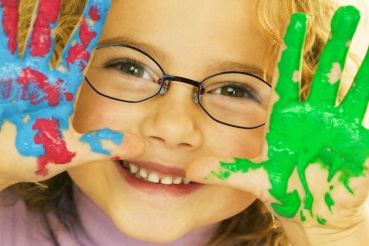 Цитаты о творчестве.* Творчество детей-это глубоко своеобразная сфера их духовной жизни, самовыражение и самоутверждение, в котором ярко раскрывается индивидуальная самобытность каждого ребенка.* Детское творчество-одна из форм самостоятельной деятельности ребенка, в процессе которой он отступает от привычных и знакомых ему способов проявления окружающего мира, экспериментирует и создает нечто новое для себя и других.* «Творчество не приходит к  детям по какому-то наитию. Творчеству надо учить. Дети должны жить в мире красоты, игры, сказки, музыки, рисунка, фантазии, творчества».                         (В.А.Сухомлинский) 24Приложение №3Понятие художественного творчестваТворчество рассматривается учеными как человеческая деятельность высшего уровня по познанию и преобразованию окружающего природного и социального мира. В процессе творческой деятельности, что особенно важно, изменяется и сам человек (формы и способы его мышления, личностные качества): он становится творческой личностью.На сегодняшний день творчество перестает быть неким таинством, в которое, по мнению ряда ученых,  нельзя вторгаться и которым нельзя управлять; допустимо лишь создавать для него соответствующие условия. Психологическая наука приоткрыла завесу над этим таинством и показала фундаментальное значение деятельностного подхода к формированию творчества (Л.С.Выготский, А.Н.Леонтьев, А.В.Запорожец, С.Л.Рубинштейн, В.В.Давыдов, Д.Б.Богоявленская, Н.Н.Поддьяков, А.В.Брушлинский и др.).Творчество в широком смысле - это деятельность, направленная на получение чего-то нового, неповторимого, и поэтому основным показателем творчества является новизна его результата (художественное произведение, идея, механический прибор и т.п.). Иначе говоря, новизна результата творческой деятельности носит объективный характер, поскольку создается то, чего раньше не существовало. Сам же процесс создания имеет субъективную окраску, так как в нем проявляется индивидуальность творца.Творчество является постоянным спутником детского развития. Детское творчество, которое рассматривается как процесс, приводящий к созданию субъективно нового продукта, изучается, как правило, в русле исследования именно той деятельности, в которой оно формируется (П.М.Якобсон, Н.А.Ветлугина, К.В.Тарасова, О.С.Ушакова, А.Г.Тамбовцева (Арушанова), Т. В. Кудрявцев и др.). Отсюда вытекают и специфические показатели развития творчества (музыкальное, изобразительное, литературное и т.п.), связанные прежде всего с анализом продукта деятельности.25Приложение №4Особенности художественного творчества дошкольниковТворчество дошкольника имеет свои особенности.Дети делают множество открытий и создают интересный, порой оригинальный продукт в виде рисунка, конструкции, стихотворения и т.п. Новизна открытий и продукта субъективна, это первая важная особенность детского творчества.При этом процесс создания продукта для дошкольника имеет едва ли не первостепенное значение. Деятельность ребенка отличается большой эмоциональной включенностью, стремлением искать и много раз опробовать разные решения, получая от этого особое удовольствие, подчас гораздо большее, чем от достижения конечного результата. И это - вторая особенность детского творчества.Для взрослого человека начало решения проблемы (ее осознание, поиск подходов) является самым трудным и мучительным, иногда приводящим к отчаянию. Ребенок же, в отличие от взрослого, не испытывает таких трудностей (если, конечно, над ним не довлеют жесткие требования взрослых). Он с легкостью и прежде всего практически начинает ориентировочную, порой даже не совсем осмысленную деятельность, которая, постепенно становясь более целенаправленной, увлекает ребенка поиском и часто приводит к положительным результатам. И это третья особенность детского творчества, безусловно связанная с первыми двумя и особенно со второй.Указанные выше особенности детского творчества демонстрируют определенную степень несовершенства психических процессов ребенка, что естественно в этом возрасте. И учет этих особенностей необходим в организации развивающего обучения детей.Существенно значимым является и понимание того, что развитие творчества у детей связано с целенаправленным обучением, ориентированным на «зону ближайшего развития» ребенка (Л.С.Выготский). В формировании творчества особая роль отводится воображению (Л.С.Выготский, Э.В.Ильенков, В.В.Давыдов, О.М.Дьяченко, В.Т.Кудрявцев и др.). Именно развитое творческое воображение порождает новые образы, составляющие основу творчества.26Приложение №5Основные условия и средства развития художественного творчества детей дошкольного возрастаИстоки творческих сил человека восходят к детству, к той поре когда творческие проявления во многом произвольны и жизненно необходимы. Концепция дошкольного воспитания рассматривает воображение и творчество как предпосылки формирования базиса личностной культуры.А. В. Запорожец утверждал, что «детское художественное творчество существует», и обращал внимание на то, что необходимо научиться управлять особенностями его проявления, разрабатывать методы, побуждающие и развивающие детское творчество. Он отводил большую роль занятиям художественной деятельностью, а также всей воспитательной работе с детьми по развитию у них восприятия красоты в окружающей жизни и в произведениях искусства, которое играет большую роль в общем и творческом развитии ребенка. Нельзя не забывать и о том, что искусство дает богатый эмоциональный опыт. Это опыт особого рода: искусство не только вызывает переживание, но и познает его, а через познание чувства оно ведет к овладению им (эмоциональная отзывчивость).Интерес к изобразительной деятельности детей обусловливается его важностью для развития личности ребенка, и с годами потребность в ней не ослабевает, а все более увеличивается.Формирование психических процессов и основных видов деятельности взаимосвязано. Восприятие, воображение, память, внимание ребенка, развиваясь в играх и на занятиях, проявляются по-разному, в зависимости от организации его деятельности, зависящей от приемов и средств воспитания и обучения, соответствующих возрасту ребенка.Одно из условий проявления творчества в художественной деятельности - организация интересной содержательной жизни ребенка: организация повседневных наблюдений за явлениями окружающего мира, общение с искусством, материальное обеспечение, а также учет индивидуальных особенностей ребенка, 27бережное отношение к процессу и результату детской деятельности, организация атмосферы творчества и мотивация задания. Формирование мотивов изобразительной деятельности от принятия, удержания, выполнения темы, поставленной педагогом, до самостоятельной постановки, удержания и выполнения темы является одной из важных задач обучения. Следующей задачей является формирование восприятия, так как изобразительная деятельность возможна на уровне сенсорного восприятия: умения рассматривать предметы, всматриваться, вычленять части, сравнивать с сенсорными эталонами форму, цвет, величину, определять признаки предмета и явления. Для создания художественно-выразительного образа необходимо эмоциональное эстетическое восприятие, развитие у ребенка умения замечать выразительность форм, цвета, пропорций и выражать при этом свое отношение и чувства.Цель сенсорного воспитания - формирование у детей рационального чувственного познания окружающего мира на основе усвоения сенсорных эталонов. Изобразительная деятельность оказывает непосредственное влияние на развитие сенсорных процессов, образного мышления, воображения, а дошкольный возраст является благоприятным для их развития, и наибольшие возможности открывает именно изобразительная деятельность. Сенсорное воспитание является основой умственного воспитания, обеспечивает развитие и обогащение чувственного опыта ребенка. Сенсорное воспитание - это целенаправленное развитие ощущений и восприятий, с которых и начинается познание окружающего мира.28Список литературыС.Ю. Афонькин, Л.В. Лежнева. «Оригами и аппликация», 2010;Григорьева Г.Г. «Развитие дошкольника в изобразительной деятельности», Москва, 2000 г.С.И. Гудилина. Чудеса своими руками. «Аквариум », 1997г.Дошкольная педагогика №8, 2008 год.С. Корнилов, А. Галанов. Уроки изобразительного искусства. Москва, 2005год.Комарова Т.С. Занятия по изобразительной деятельности в детском саду/Т.С. Комарова. – М.: Просвещение, 1991.Кожохина С.К. Сделаем жизнь наших детей ярче. Ярославль, 2007г.А. Киселев, Н. Острун. Самоделки. Россия, 2002г.Н. Л. Ликсо. Бисер. Уроки, приемы и схемы.А. Лопатина, М. Скребцова. 600 творческих игр. Москва, 2011Новиковская О.А. Ум на кончиках пальцев/ О.А. Новиковская. – М.: АСТ; СПб: Сова, 2006Рузина М.С. Страна пальчиковых игр/ М.С. Рузина, С.Ю. Афонькин. – СПб: КРИСТАЛЛ, 1997Сделай сам и подари. Москва, Олма-пресс, 2001г.О. Соболева, А. Серке. Подарок своими руками. Академия развития.Т.И. Тарабарина. Оригами и развитие ребенка.Узорова О.В. Физкультурные минутки/ О.В. Узорова, Е.А. Нефёдова. – М.:Асрель – АСТ – Ермак, 2004Принято:                На заседании Совета педагоговМДОУ детский сад «Чебурашка»Протокол № ____от «___»___________20__годаУтверждаю:Заведующий МДОУ детский сад «Чебурашка»_________________Л.А.БондарьПриказ № ___от  «___»___________20__года№Тема занятияЗадачи занятия1.Березовая роща(коллективная работа).СЕНТЯБРЬУчить изображать березу из цветной бумаги приемом вырезания и закручивания полосок на карандаш; развивать ловкость рук, чувство композиции; Воспитывать доброжелательное и заботливое отношение к природе.2.Пернатые соседиПродолжать учить детей приемам оригами; развивать творческое воображение, эстетическое восприятие; Учить работать с материалом аккуратно.3.Улетают птицы.ОКТЯБРЬПродолжать знакомство с техникой оригами; учить составлять композицию , совмещая различные техники изображения; Развивать наглядно-образное мышление, мелкую моторику.4.Полянка с грибами(коллективная работа)Закреплять знания детей о дарах леса; учить составлять композицию и з листьев и грибов из цветной бумаги(обрывная аппликация); Развивать творческое воображение, учить работать сообща.5.Рыбки плавают в прудуНОЯБРЬЗакреплять знания детей о рыбах; учить      составлять композицию, используя различный материал; Развивать фантазию, ловкость рук, активный интерес к объектам природы.НОЯБРЬЗакреплять знания детей о рыбах; учить      составлять композицию, используя различный материал; Развивать фантазию, ловкость рук, активный интерес к объектам природы.6.Ракушка с дна морскогоФормировать у детей умение анализировать предметы по форме; Учить оформлять ракушку с использованием пуговиц и лент; развивать логическое мышление, мелкую моторику.Формировать у детей умение анализировать предметы по форме; Учить оформлять ракушку с использованием пуговиц и лент; развивать логическое мышление, мелкую моторику.7.Белоснежная зимаДЕКАБРЬУчить детей сравнивать разные способы изображения, передавать объемное изображение из цветной бумаги на конусе; Развивать образное мышление, ловкость рук.ДЕКАБРЬУчить детей сравнивать разные способы изображения, передавать объемное изображение из цветной бумаги на конусе; Развивать образное мышление, ловкость рук.8.Воронье семействоСовершенствовать умения детей работать в технике оригами; развивать образное мышление, мелкую моторику; Воспитывать доброжелательное отношение к птицам; Совершенствовать умения детей работать в технике оригами; развивать образное мышление, мелкую моторику; Воспитывать доброжелательное отношение к птицам; 9.Кто зимой не спит?ЯНВАРЬЗакреплять знания детей о геометрических фигурах; Совершенствовать умение вырезать по контуру; развивать чувство цвета и композиции; Учить выполнять работу последовательно.ЯНВАРЬЗакреплять знания детей о геометрических фигурах; Совершенствовать умение вырезать по контуру; развивать чувство цвета и композиции; Учить выполнять работу последовательно.10.Дружные ребятаУчить детей преобразовывать чупа-чупс с помощью дополнения деталей.  Развивать образное мышление, координацию движения рук; Учить детей преобразовывать чупа-чупс с помощью дополнения деталей.  Развивать образное мышление, координацию движения рук; 11.Звонкие колокольчикиФЕВРАЛЬУчить детей изготавливать колокольчики из яичных лотков, атласных лент и бисера. Развивать чувство цвета, мелкую моторику, усидчивость, творческое воображение . ФЕВРАЛЬУчить детей изготавливать колокольчики из яичных лотков, атласных лент и бисера. Развивать чувство цвета, мелкую моторику, усидчивость, творческое воображение . 12.Букет «Вдохновение»Учить делать цветы в технике оригами; оформлять работу сообща, объединять свои усилия в едином продукте, развивать чувство прекрасного  Учить делать цветы в технике оригами; оформлять работу сообща, объединять свои усилия в едином продукте, развивать чувство прекрасного  13.ПервоцветыМАРТ.Учить составлять композицию: подснежники (ватные диски) в вазе (открытки -вырезание по контуру); Развивать эстетическое восприятие, мелкую моторику, творческое воображениеМАРТ.Учить составлять композицию: подснежники (ватные диски) в вазе (открытки -вырезание по контуру); Развивать эстетическое восприятие, мелкую моторику, творческое воображение14.Чудо-дерево(работа в парах).Продолжать учить детей работать в технике оригами, составлять из отдельных частей дерево; развивать мелкую моторику, усидчивость; Учить доводить начатое дело до конца..Продолжать учить детей работать в технике оригами, составлять из отдельных частей дерево; развивать мелкую моторику, усидчивость; Учить доводить начатое дело до конца..15.ЛандышиЛандышиАПРЕЛЬ.Продолжать учить детей изготавливать цветы из яичных лотков; Развивать творческое воображение, ловкость рук, логическое мышление.16.Первые листочкиПервые листочкиУчить детей выполнять работу с помощью цветной бумаги и веточек, соблюдать пропорции и последовательность; развивать наглядно-образное мышление, ловкость рук; учить работать с материалом аккуратно.17.ПейзажПейзажМАЙ.Развивать у детей композиционные умения, учить совмещать в работе различные техники; расширять знания детей о жанрах искусства, воспитывать чувство прекрасного.  18.Разноцветные бабочкиРазноцветные бабочкиУчить детей передавать знакомые образы с помощью яичных лотков и цветной бумаги; Развивать образное мышление, творческие способности, ловкость рук; Учить выполнять работу последовательно и аккуратно.№Тема занятияЗадачи занятия1.Подсолнухи.СЕНТЯБРЬСовершенствовать умения детей создавать композицию из природного материала, цветной бумаги и семечек; Развивать воображение, логическое мышление.2.Веселые зверушки из фруктов и овощей.Учить видеть в овоще что-то необычное; Развивать образное мышление, сообразительность, дополняя овощ другими деталями (спички, зубочистки…).3.Осенняя скатерть.ОКТЯБРЬСтимулировать творческую индивидуальность при оформлении скатерти различными способами; развивать мелкую моторику, нестандартное мышление, воображение.4.Осенняя подвеска.Показать детям, как можно создать украшение,  используя подручные материалы; развивать логическое мышление, творческие способности.5.Панно из зерен (работа в парах)НОЯБРЬУчить детей создавать панно из зерен, планировать свою работу; совершенствовать умения работать сообща, развивать творческое воображение.НОЯБРЬУчить детей создавать панно из зерен, планировать свою работу; совершенствовать умения работать сообща, развивать творческое воображение.6.Фонарики с растительными мотивамиРасширять творческие возможности детей при работе с природным материалом; формировать умение свободно фантазировать; развивать мыслительные процессы и ловкость рук.Расширять творческие возможности детей при работе с природным материалом; формировать умение свободно фантазировать; развивать мыслительные процессы и ловкость рук.7.Фигурки из шишек.ДЕКАБРЬУчить детей видеть в обычной шишке новый образ,  дополнять увиденное различными материалами; Развивать творческое воображениеДЕКАБРЬУчить детей видеть в обычной шишке новый образ,  дополнять увиденное различными материалами; Развивать творческое воображение8.Новогодняя птичкаСовершенствовать умения детей работать с бросовым материалом; развивать наглядно-образное мышление, воображение, ловкость рук.Совершенствовать умения детей работать с бросовым материалом; развивать наглядно-образное мышление, воображение, ловкость рук.9.Зимний пейзаж.ЯНВАРЬЗакреплять знания детей о жанрах искусства; развивать композиционные умения, мелкую моторику, творческую фантазию..ЯНВАРЬЗакреплять знания детей о жанрах искусства; развивать композиционные умения, мелкую моторику, творческую фантазию..10.Мышка(объемная аппликация)Учить детей создавать объемную аппликацию, используя шерстяную нить, совершенствовать трудовые навыки; развивать речевую активность.Учить детей создавать объемную аппликацию, используя шерстяную нить, совершенствовать трудовые навыки; развивать речевую активность.11.Лес-наше богатство!ФЕВРАЛЬСовершенствовать умения детей в нетрадиционных техниках аппликации; Развивать мелкую моторику, эстетический вкус, творческое воображение.ФЕВРАЛЬСовершенствовать умения детей в нетрадиционных техниках аппликации; Развивать мелкую моторику, эстетический вкус, творческое воображение.12.Звездное небо(работа в парах). Формировать у детей умения оформлять работу по собственному замыслу;  развивать координацию движения рук; учить работать в сотворчестве. Формировать у детей умения оформлять работу по собственному замыслу;  развивать координацию движения рук; учить работать в сотворчестве.13.14.Ваза с цветами.Панно «Гусята»(работа в парах).МАРТ.Используя заготовки из  кусочков ткани, научить создавать композицию, дополняя  работу аппликацией; развивать логическое воображение, творческое воображение.Совершенствовать умения создавать панно из подручных материалов; развивать воображение, ловкость рук; закреплять навыки трудовой дисциплины.МАРТ.Используя заготовки из  кусочков ткани, научить создавать композицию, дополняя  работу аппликацией; развивать логическое воображение, творческое воображение.Совершенствовать умения создавать панно из подручных материалов; развивать воображение, ловкость рук; закреплять навыки трудовой дисциплины.15.Почта(письма, открытки).Почта(письма, открытки).АПРЕЛЬ.Познакомить  детей с различными способами создания красивых открыток и конвертов; развивать творческие способности, мелкую моторику.16.Птичье гнездо.Птичье гнездо.Показать детям как из простых веточек, соломы и ниток можно сделать гнездо; развивать воображение, ловкость рук; обогащать словарный запас, расширять кругозор..17.Овечка из шерсти.Овечка из шерсти.МАЙ.Закреплять умения  детей создавать объемные поделки; развивать наглядно-образное мышление; учить проявлять выдумку и фантазию; формировать трудовые навыки.18.Панно из цветов(коллективная работа)Панно из цветов(коллективная работа)Используя подручный материал (ватные диски, открытки, цветные салфетки) оформить работу по собственному замыслу; совершенствовать умения договариваться об этапах работы, радоваться результатам труда, анализировать его.